HUBUNGAN PENGGUNAAN MEDIA SOSIAL DENGAN PRESTASI BELAJAR SISWA DI SMA BIMA MAROA KAB. KONAWE SELATAN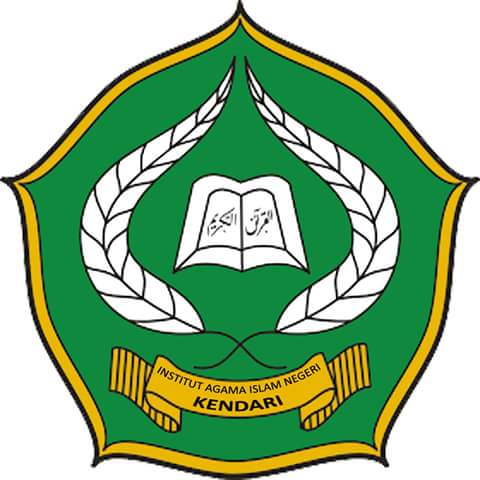 SKRIPSI Diajukan Untuk Memenuhi Salah Satu Syarat Mencapai Gelar Sarjana PendidikanPada Program Studi Pendidikan Agama IslamOLEH :KIRANA SUKMA DEWINIM. 13010101037FAKULTAS TARBIYAH DAN ILMU KEGURUAN INSTITUT AGAMA ISLAM NEGERI (IAIN)KENDARI2017KEMENTRIAN AGAMA REPUBLIK INDONESIA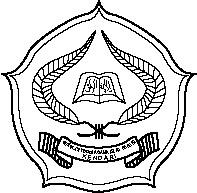 INSTITUT AGAMA ISLAM NEGERI  (IAIN) KENDARIFAKULTAS TARBIYAH DAN ILMU KEGURUANJln. Sultan Qaimuddin No. 17 Kelurahan Baruga- Kota Kendari Telp (0401) 3193710Faximili (0401) 3193710 E-mail.iainkendari@yahoo.co.idWebsite: http//iainkendari.ac.idPERNYATAAN KEASLIAN SKRIPSI	Dengan penuh kesadaran, dan tanggungjawab yang tinggi, penulis yang bertanda tangan di bawah ini, benar-benar adalah hasil karya penulis sendiri. Jika dikemudian hari terbukti bahwa ia merupakan duplikat, tiruan dan plagiat atau dibuat dan dibantu orang lain secara keseluruhan atau sebagian, maka skripsi dan gelar yang diperoleh karenanya batal demi hukum.                                                                               Kendari,19 Oktober 2017 M                                                                                                 29 Muharram 1438 H                                                                                   Penulis,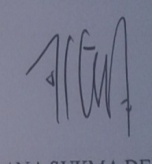                                                                                    Kirana Sukma Dewi                                                                                   NIM.13010101037KEMENTRIAN AGAMA REPUBLIK INDONESIA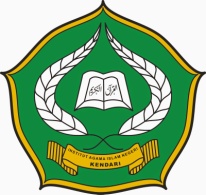 INSTITUT AGAMA ISLAM NEGERI  (IAIN) KENDARIFAKULTAS TARBIYAH DAN ILMU KEGURUANJln. Sultan Qaimuddin No. 17 KelurahanBaruga- Kota KendariTelp (0401) 3193710Faximili (0401) 3193710E-mail.iainkendari@yahoo.co.idWebsite: http//iainkendari.ac.idPENGESAHAN SKRIPSISkripsi dengan judul “Hubungan Penggunaan Media Sosial dengan Prestasi Belajar Siswa di SMA Bima Maroa Kab. Konawe Selatan”, yang disusun oleh saudari Kirana Sukma Dewi, Nim: 13010101037, Mahasiswa Program Studi Pendidikan Agama Islam Fakultas Tarbiyah dan Ilmu Keguruan Institut Agama Islam Negeri (IAIN) Kendari, telah di uji dan dipertahankan dalam ujian skripsi yang diselenggarakan pada hari Jum’at, tanggal 13 Oktober 2017 dinyatakan telah dapat diterima sebagai salah satu syarat untuk memperoleh gelar Sarjana Pendidikan.Kendari, 19 Oktober2017DEWAN PENGUJI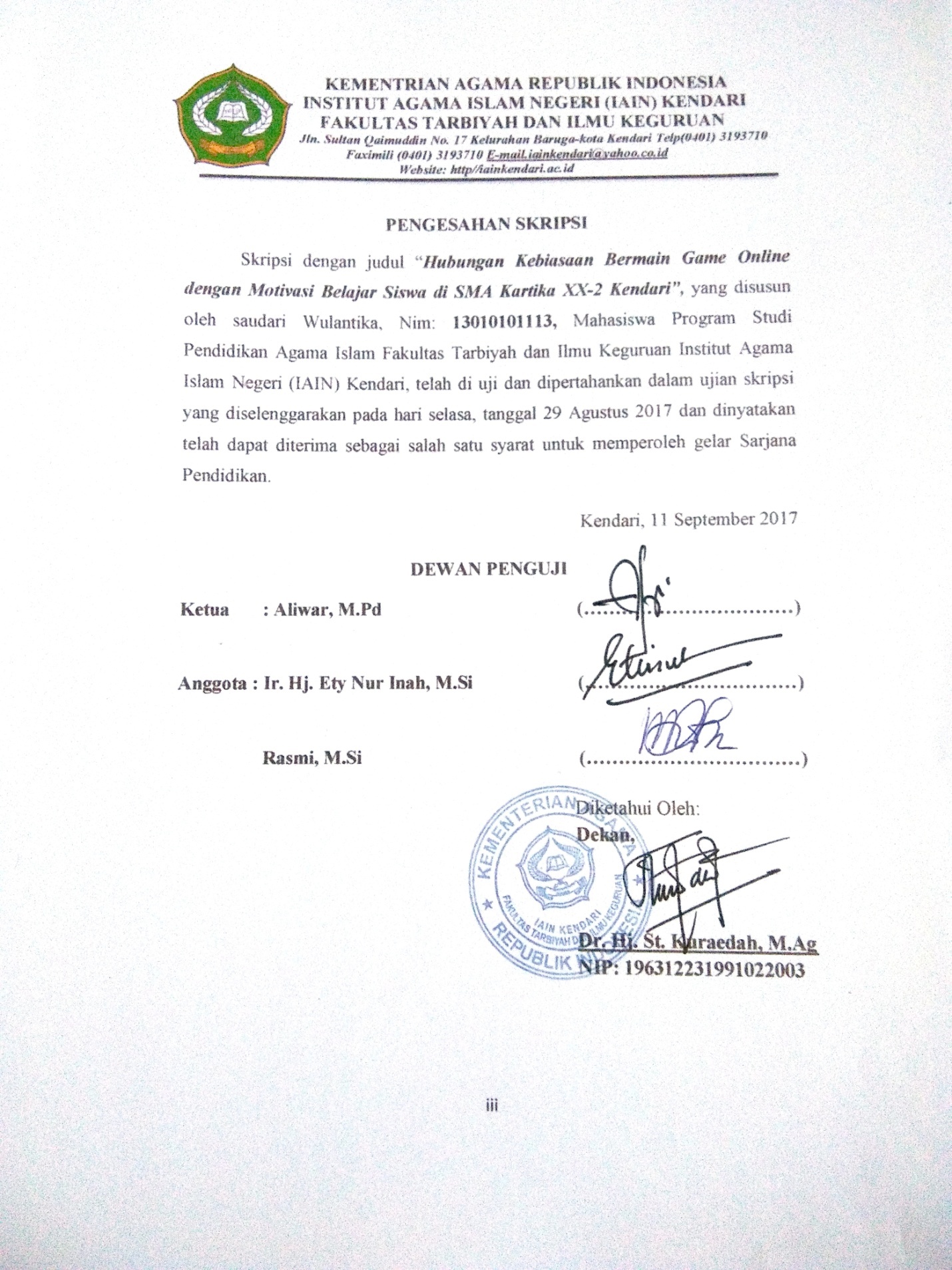 ABSTRAKKirana Sukma Dewi, NIM. 13010101037. Hubungan Penggunaan Media Sosial dengan Prestasi Belajar Siswa di SMA Bima Maroa Kab. Konawe Selatan, Skripsi Fakultas Tarbiyah dan Ilmu Keguruan Program Studi Pendidikan Islam IAIN Kendari, (Dibimbing oleh : Erdiyanti, S.Ag., M.Pd).Skripsi ini berjudul Hubungan Penggunaan Media Sosial dengan Prestasi Belajar Siswa di SMA Bima Maroa Kab. Konawe Selatan, dengan permasalahan :1). Bagaimana tingkat penggunaan media sosial oleh siswa di SMA Bima Maroa Kab. Konawe Selatan?, 2). Bagaimana tingkat prestasi belajarsiswa di SMA Bima Maroa Kab. Konawe Selatan?, 3). Apakah terdapat hubungan positif dan signifikan penggunaan media sosial dengan prestasi belajar siswa di SMABima Maroa Kab. Konawe Selatan?.Jenis penelitian ini adalah kuantitatif dengan pola analisis statistik, populasi penelitian ini adalah seluruh siswa kelas X dan XI di SMA Bima Maroa Kab.Konawe Selatan yang berjumlah 52 orang siswa, yang terdistribusi pada 2 kelas. Dengan demikian, sampel penelitian di dapatkan melalui pengambilan sampel secara keseluruhan dari tiap-tiap kelas X dan XI sebanyak 52 responden, Teknik pengumpulan data menggunakan angket, dokumentasi dan observasi dalam melengkapi data penelitian, kemudian dianalisis dengan menggunakan teknik analisis statistik deskriptif dan analisis inferensial yang menempuh langkah-langkah a). Analisis deskripsi presentase variabel X dan Y, b) Uji normalitas data variabel X dan Y, c) Menentukan angka indeks korelasi, d). Menentukan koefisien determinasi (r squer), dan pengujian hipotesis uji signifikan (uji t).Hasil penelitian menunjukan bahwa: 1). Analisis deskriptif data varibel X menunjukan nilai Mean = 57,60 dari skor idealnya, dengan frekuensi tertinggi, yakni 34 = 65,38% berada pada interval presentase 61-80%, dengan demikian ini umumnya menunjukan penggunaan media sosial siswa di SMA Bima Maroa Kab. Konawe Selatan pada kategori tinggi, 2). Analisis deskriptif data varibel Y menunjukan nilai Mean = 77,73 dari skor idealnya, dengan frekuensi tertinggi, yakni 39 = 75% berada pada interval presentase 61-80, dengan demikian ini umumnya menunjukan prestasi belajar siswa di SMA Bima Maroa Kab. Konawe Selatan pada kategori tinggi, 3). Analisis inferensial menunujukan terdapat hubungan positif lemah dan signifikan, hasil ini karena  rhitung> r tabel(0,31 > 0,273)berbanding lurusuji signifikan thitung>ttabel (2,29 > 2,01),maka H1 diterima dan H0 ditolak artinya terdapat hubungan positif antara penggunaan media sosial dengan prestasi belajar siswa diSMA Bima Maroa Kab. Konawe Selatan, dengan besar r Squer 9,61%, sedangkan sisanya 90,39% di pengaruhi oleh faktor lain yang tidak di bahas dalam penelitian ini. KATA PENGANTARﻢﻴﺣﺮﻟﺍﻦﻤﺣﺮﻟﺍﻪﻠﻟﺍﻢﺴﺑﻑﺮﺷﺍﻰﻠﻋ ﻢﻼﺴﻟﺍﻭ ﺓﻼﺼﻟﺍﻭ ﻦﻴﻤﻟﺎﻌﻟﺍﺏﺭﻪﻠﻟﺪﻤﺤﻟﺍﻦﻴﻌﻤﺟﺍﻪﺑﺎﺤﺻﺍﻭ ﻪﻟﺍﻰﻠﻋﻭ ﻦﻴﻠﺳﺮﻤﻟﺍﻭﺀﺎﻴﺒﻧﻷﺍPuji serta syukur penulis panjatkan kehadirat Allah SWT, karena atas Rahmat, Ridho serta Hidayah-Nya penulis dapat menyelesaikan skripsi yang berjudul “Hubungan Penggunaan Media Sosial dengan Prestasi Belajar Siswa di SMA Bima Maroa Kab. Konawe Selatan”. Shalawat serta salam semoga selalu terlimpahkan kepada junjungan kita, Nabi Muhammad SAW. pemimpin besar yang telah meletakkan dasar-dasar Syariah dalam kehidupan kita demi mencapai kemaslahatan seluruh umat manusia.Penulis berusaha semaksimal mungkin untuk menyelesaikan skripsi ini.Tetapi, penulis menyadari bahwa skripsi ini memiliki banyak kekurangan, untuk itu saran dan kritik sangat kami butuhkan, tak lupa pulapenulis mengucapkan terima kasih kepada semua pihak yang telah membantu dalam penyusunan skripsi ini. Terkhusus kepada Ayahanda tercinta Abd.Wahid, S.Pd dan Ibunda tersayang Sutin, yang telah memberikan dedikasi, motivasi serta doannya sehingga penulis bisa menyelesaikan penyusunan skripsi ini dan menikmati manisnya berada di jenjang Perguruan Tinggi.Dengan segala ketulusan hati serta rasa syukur yang tiada henti, penulis mengucapkan terima kasih kepada:Dr. H. Nur Alim, M.Pd, selaku Rektor IAIN Kendari yang telah memberikan dukungan sarana dan fasilitas serta kebijakan selama penulis mengikuti studi.Dr. Hj. St. Kuraedah, M.Ag selaku Dekan Fakultas Tarbiyah dan Ilmu Keguruan IAIN Kendari.Drs. Masdin, M.Pd., Ketua Prodi Studi Pendidikan Agama Islam Fakultas Tarbiyah dan Ilmu Keguruan IAIN Kendari.Erdiyanti, S.Ag., M.Pd., Dewan pembimbing yang telah mengorbankan waktunya, memberikan bimbingan dan arahan serta masukan dalam penyusunan, perbaikan dan penyelesaian skripsi ini.Abdul Halim, S.Pd, M.TESOL dan Ros Mayasari, M.Si Dewan penguji yang telah memberikan bimbingan, arahan, masukan, saran-saran sehingga penulis dapat menyelesaikan skripsi ini.Kepala Sekolah SMA Bima Maroa Kab. Konawe Selatan yang telah memberikan  data-data dan informasi yang berkaitan dengan judul skripsi.Raehang, S.Ag., M.Pd.I selaku kepala perpustakaan IAIN Kendari beserta jajarannya yang telah mengijinkan melakukan  studi pustaka dan meminjamkan buku-buku yang penulis butuhkan.Seluruh Dosen dan Staf Fakultas Tarbiyah dan Ilmu Keguruan IAIN Kendari yang telah memberikan ilmu pengatahuan.Teman-teman khususnya Fakultas Tarbiyah dan Ilmu Keguruan angkatan 2013 yang sudah memotivasi, men-support, serta mendoakan sehingga penulis dapat menyelesaikan skripsi ini.Akhirnya kepada Allah SWT. penulis memohon ampun dan petunjuk, serta kepada semua pihak yang telah membantu semoga mendapat balasan yang berlipat ganda dari Allah SWT. Penulis menyadari bahwa skripsi ini masih jauh dari kesempurnaan.Oleh karena itu, penulis mengharapkan kritik dan saran yang sifatnya membangun kepada para pembaca dalam rangka perbaikan selanjutnya.Kendari, 19 Oktober2017Penulis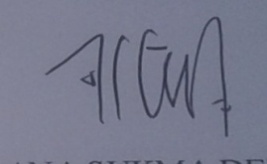 KIRANA SUKMA DEWINIM. 13010101037DAFTAR ISIHALAMAN JUDUL	iPERNYATAAN KEASLIAN SKRIPSI	iiPENGESAHAN SKRIPSI	iiiABSTRAK	ivKATA PENGANTAR	vDAFTAR ISI	viiiDAFTAR TABEL	xDAFTAR GAMBAR	xiiDAFTAR LAMPIRAN	xiiiBAB I PENDAHULUANLatar Belakang	1	Batasan Masalah	5Rumusan Masalah	5Hipotesis Penelitian	5Tujuan Penelitian	6Manfaat Penelitian	6Definisi Operasional	7BAB II KAJIAN TEORIDeskripsi Media Sosial	8Pengertian Media Sosial	8Penggunaan Media Sosial	9Jenis-jenis Media Sosial	11Dampak Positif Dan Negatif Media Sosial	18Deskripsi Prestasi Belajar	19Pengertian Prestasi	19Pengertian Belajar	20Pengertian Prestasi Belajar	21Faktor-faktor Yang Mempengaruhi Prestasi Belajar	22Evaluasi Hasil Belajar	25Penelitian Relevan	27Kerangka Berpikir	28BAB III METODE PENELITIANJenis Penelitian	30Lokasi dan Waktu Penelitian	31Populasi dan Sampel	31Variabel Penelitian	32Teknik Pengumpulan Data	33Kisi-kisi Instrumen Angket	33Uji Validitas dan Reliabilitas Instrumen	35Teknik Analisis Data	37BAB IV HASIL DAN PEMBAHASAN PENELITIANGambaran Umum SMA Bima Maroa	42Sejarah Singkat Berdirinya SMA Bima Maroa	42Keadaan Pengajar	42Keadaan Siswa	43Keadaan Sarana dan Prasarana SMA Bima Maroa	44Deskripsi Tentang Penggunaan Media Sosial di SMA Bima Maroa	44Deskripsi Prestasi Belajar di SMA Bima Maroa	62Hubungan Penggunaan Media Sosial  dengan Prestasi Belajar di SMA Bima Maroa	65Pembahasan Hasil Penelitian	71BAB V PENUTUPKesimpulan	78Saran	79DAFTAR PUSTAKA LAMPIRANDAFTAR TABELTabel 1      Perincian jumlah populasi	31Tabel 2      Kisi-kisi instrumen penelitian	34Tabel 3      Kategori perolehan angket	39Tabel 4      Interpretasi data	40Tabel 5      Daftar nama guru SMA Bima Maroa	43Tabel 6      Jumlah SMA Bima Maroa	43Tabel 7      Sarana dan prasarana SMA Bima Maroa	44Tabel 8      Distribusi frekuensi mengakses media sosial lebih dari 6 jam perhari	45Tabel 9      Distribusi frekuensi mengakses media sosial kurang dari 6 jam perhari	46	Tabel 10    Distribusi frekuensi menggunakan media sosial untuk mengisiwaktu luang	47Tabel 11    Distribusi frekuensi menggunakan media sosial untuk mendapatkanbanyak teman 	48Tabel 12    Distribusi frekuensi siswa merasa senang setelah mengakses medisosial	48Tabel 13    Distribusi frekuensi siswa mengakses media sosial sampai larut malamuntuk mendapatkan 	49Tabel 14    Distribusi frekuensi siswa mengakses media sosial untuk mencariberbagai informasi tentang pelajaran disekolah 	50Tabel 15    Distribusi frekuensi siswa menggunakan media sosial untuk berbagi      informasi yang berkaitan dengan pelajaran disekolah 	51Tabel 16    Distribusi frekuensi siswa menggunakan media sosial untukmempermudah menyelesaikan tugas dari guru	51Tabel 17    Distribusi frekuensi siswa mengakses media sosial saat jam istirahat	52Tabel 18    Distribusi frekuensi siswa tidak mengalami  penurunan nilai selama  menggunakan media sosial disekolah 	53Tabel 19    Distribusi frekuensi siswa mengakses media sosial saat guru yang   mengajar membosankan	54Tabel 20    Distribusi frekuensi siswa mengakses media sosial saat mengantuk          didalam kelas	55Tabel 21    Distribusi frekuensi siswa mengakses media sosial pada saat jam    pelajaran	55Tabel 22    Distribusi frekuensi siswa mengalami  penurunan nilai selama  menggunakan media sosial disekolah 	56Tabel 23  Distribusi frekuensi siswa menggunakan media sosial disekolah sebagai       tempat berdiskusi tentang pelajaran  	57Tabel 24  Distribusi frekuensi nilai siswa meningkat setelah mengakses media sosial	58Tabel 25 Distribusi frekuensi nilai siswa menurun setelah mengakses media sosial	58Tabel 26   Distribusi frekuensi siswa malas belajar karena asik bermain mediasosial	59Tabel 27   Distribusi frekuensi tugas siswa terbengkalai karena asik mengakses    media sosial	60Tabel 28  Kategori distribusi frekuensi variabel (X) penggunaan media sosial                   SMA Bima Maroa	61Tabel 29  Daftar nilai siswa SMA Bima Maroa tahun ajaran 2016/2017 kelas X dan XI di SMA Bima Maroa	63Tabel 30   Kategorisasi prestasi belajar siswa SMA Bima Maroa tahun ajaran                     2016/2017 kelas X dan XI di SMA Bima Maroa	64Tabel 31   Pedoman untuk memberikan interpretasi koefisien	69DAFTAR GAMBARGambar 1  : Desain Penelitian	32Gambar 2  : Histogram Penggunaan Media Sosial	62Gambar 3  : Histogram Prestasi Belajar Siswa	65DAFTAR LAMPIRANLampiran 1   : InstrumenPenelitian (SebelumUjiValiditas)	84Lampiran 2   : InstrumenPenelitian (SesudahUjiValiditas)	86Lampiran 3   :AnalisisKorelasi Product Moment	88Lampiran 4   :UjiValiditasVariabel X	90Lampiran 5   :UjiReliabilitasVariabel X	93Lampiran 6   :TabulasiAngketVariabel X	98Lampiran 7   :DaftarNilaiSiswa SMA BimaMaroa	100Lampiran 8   :TabelNilai r Product Moment	102Lampiran 9   :TabelHargaKritikuntuk t	103Lampiran10  :IzinPenelitian IAIN Kendari	104Lampiran11  :IzinPenelitianBalitbang	105Lampiran12  :SuratKeteranganPenelitian	106Lampiran 13 :Curiculum Vitae	107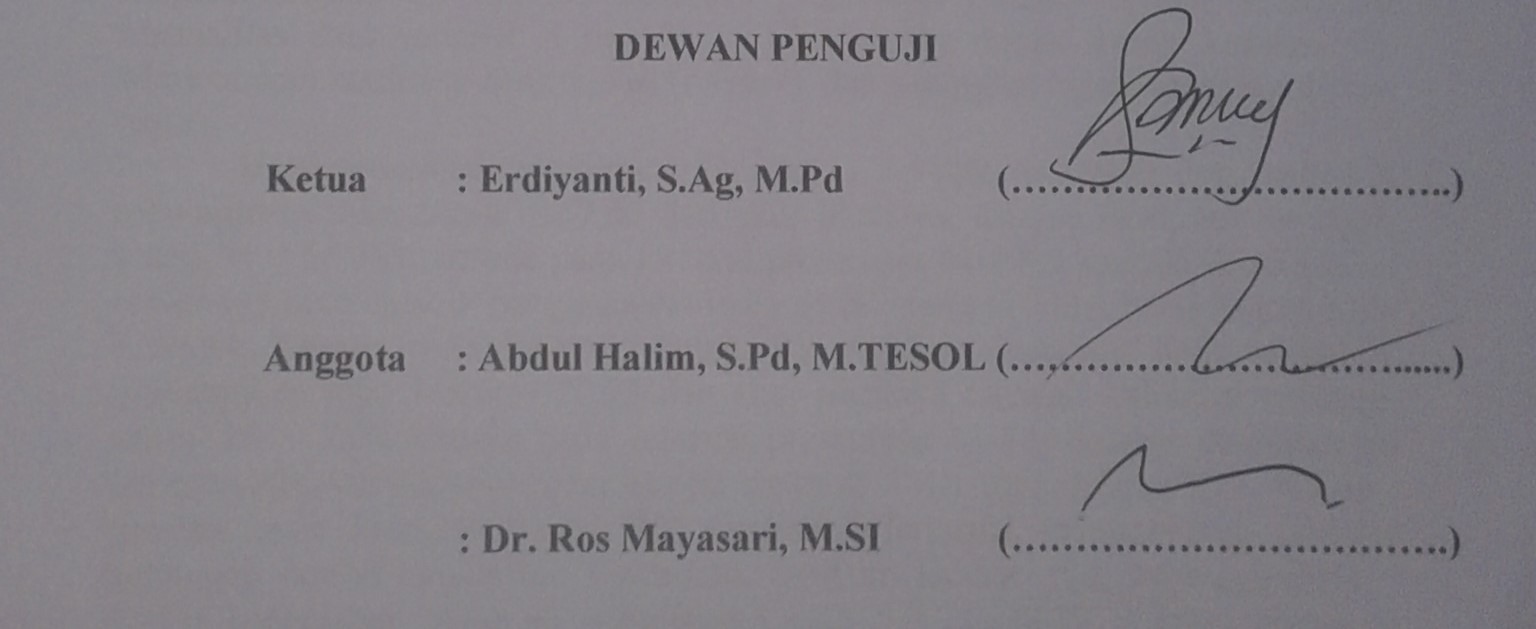 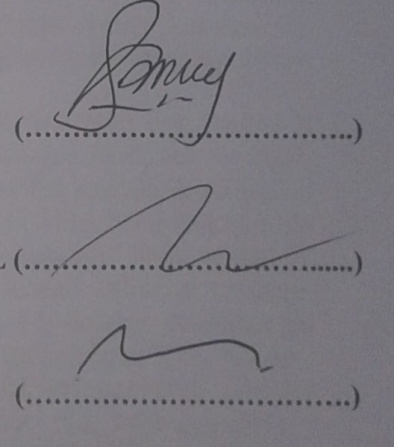 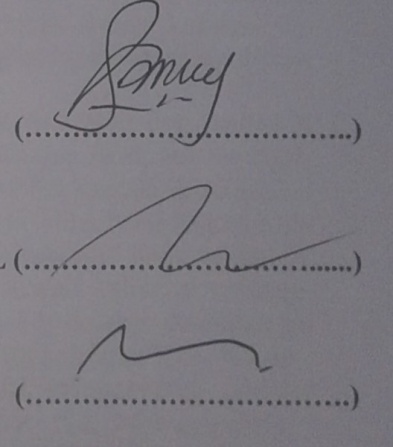 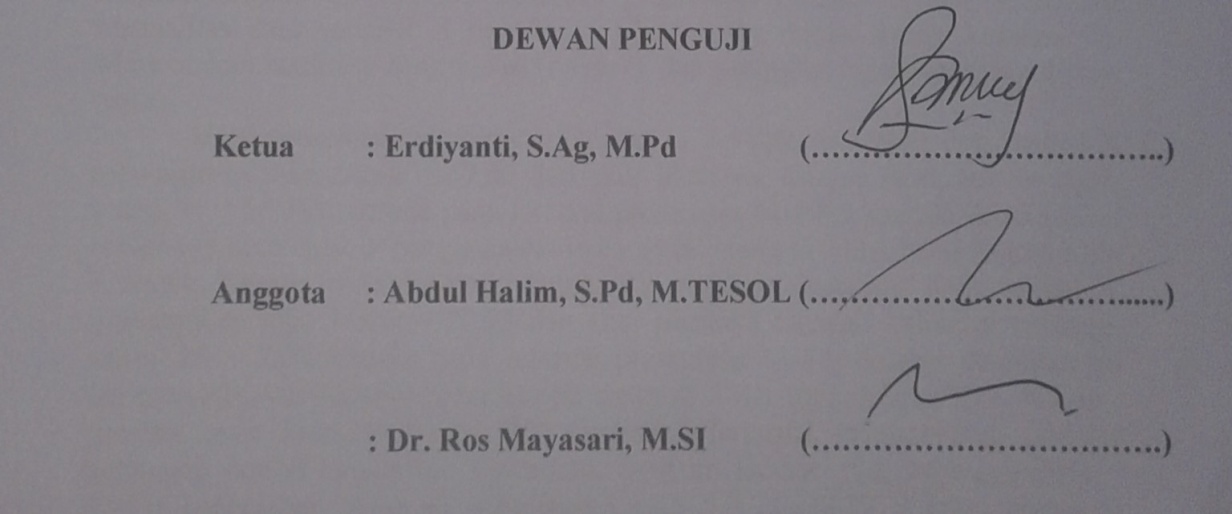 